УКРАЇНАПАВЛОГРАДСЬКА  МІСЬКА  РАДАДНІПРОПЕТРОВСЬКОЇ  ОБЛАСТІ(46 сесія VІІІ скликання)РІШЕННЯвід 05.12.2023р.           	                                                  №1361-46/VIIIПро внесення змін до рішень Павлоградської міської радиКеруючись пп. 34 п.1 ст. 26 Закону України "Про місцеве самоврядування в Україні"              та ст.ст.12, 124, 124-1, 134-139 Земельного кодексу України, рішенням 31 сесії VIII скликання                    від 13.12.2022р. №829-31/VIII "Про перейменування вулиць та провулків міста Павлоград",          розглянувши заяви, міська радаВ И Р І Ш И Л А:1.Внести  зміни:1.1 В п.1.4 (Приватне акціонерне товариство "ДТЕК ПАВЛОГРАДВУГІЛЛЯ" (ідентифікаційний код хххххххх), земельна ділянка на вул.Дніпровська,71а, площею                 0,0200 га (умовно)) рішення Павлоградської міської ради від 15.08.2023р. №1168-42/VІІІ               "Про надання дозволу на розроблення проєктів землеустрою щодо відведення земельних ділянок" в частині зміни площі земельної ділянки з 0,0200 га (умовно) на 0,0880 га                           за результатами геодезичної зйомки та на підставі поданої заяви.2. Відповідальність щодо виконання даного рішення покласти на начальника відділу земельно-ринкових відносин.3. Загальне керівництво по виконанню даного рішення покласти на заступника міського голови за напрямком роботи.4. Контроль по виконанню даного рішення покласти на постійну депутатську комісію             з питань екології, землеустрою, архітектури, генерального планування та благоустрою.Міський голова                                                                                                Анатолій ВЕРШИНА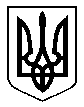 